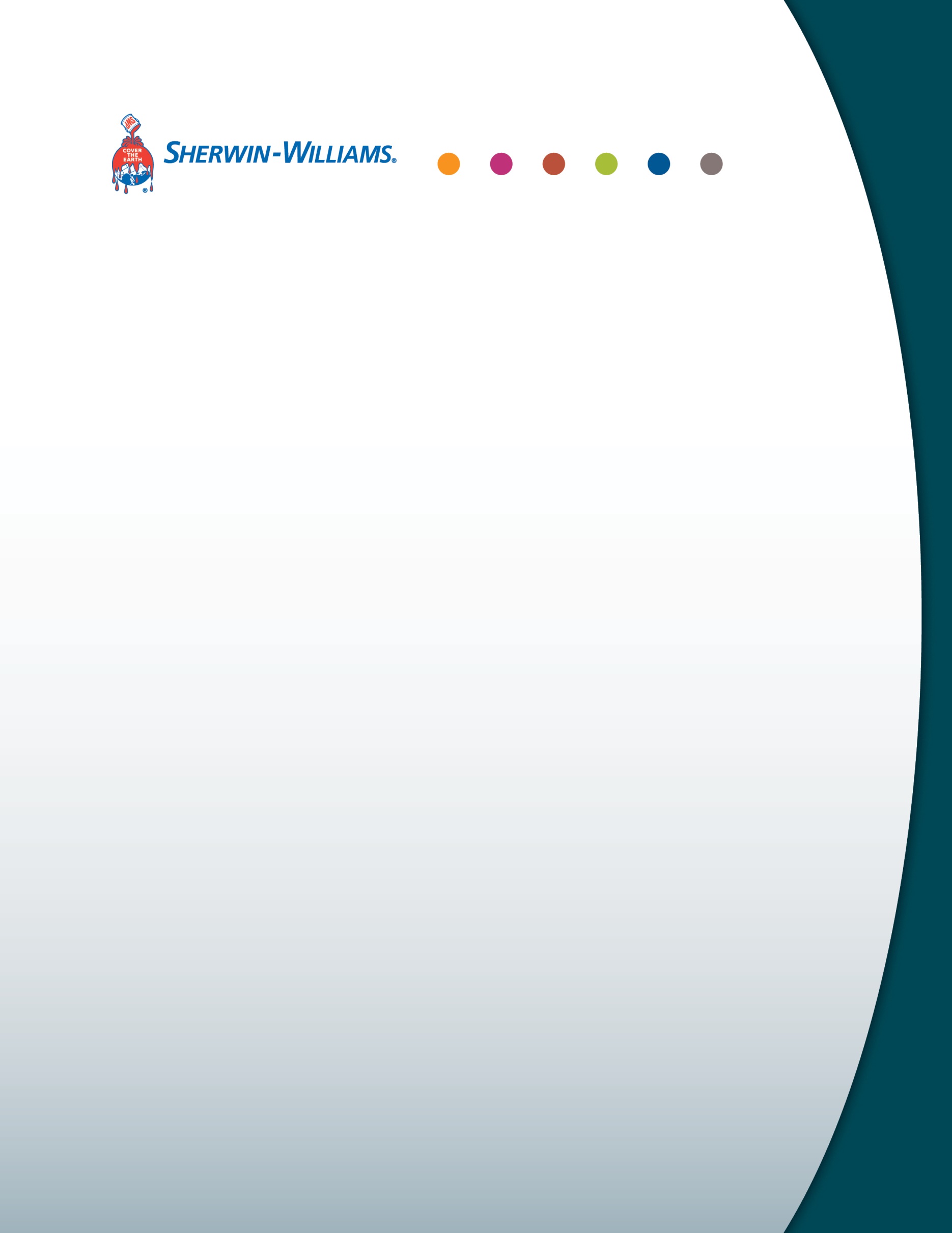 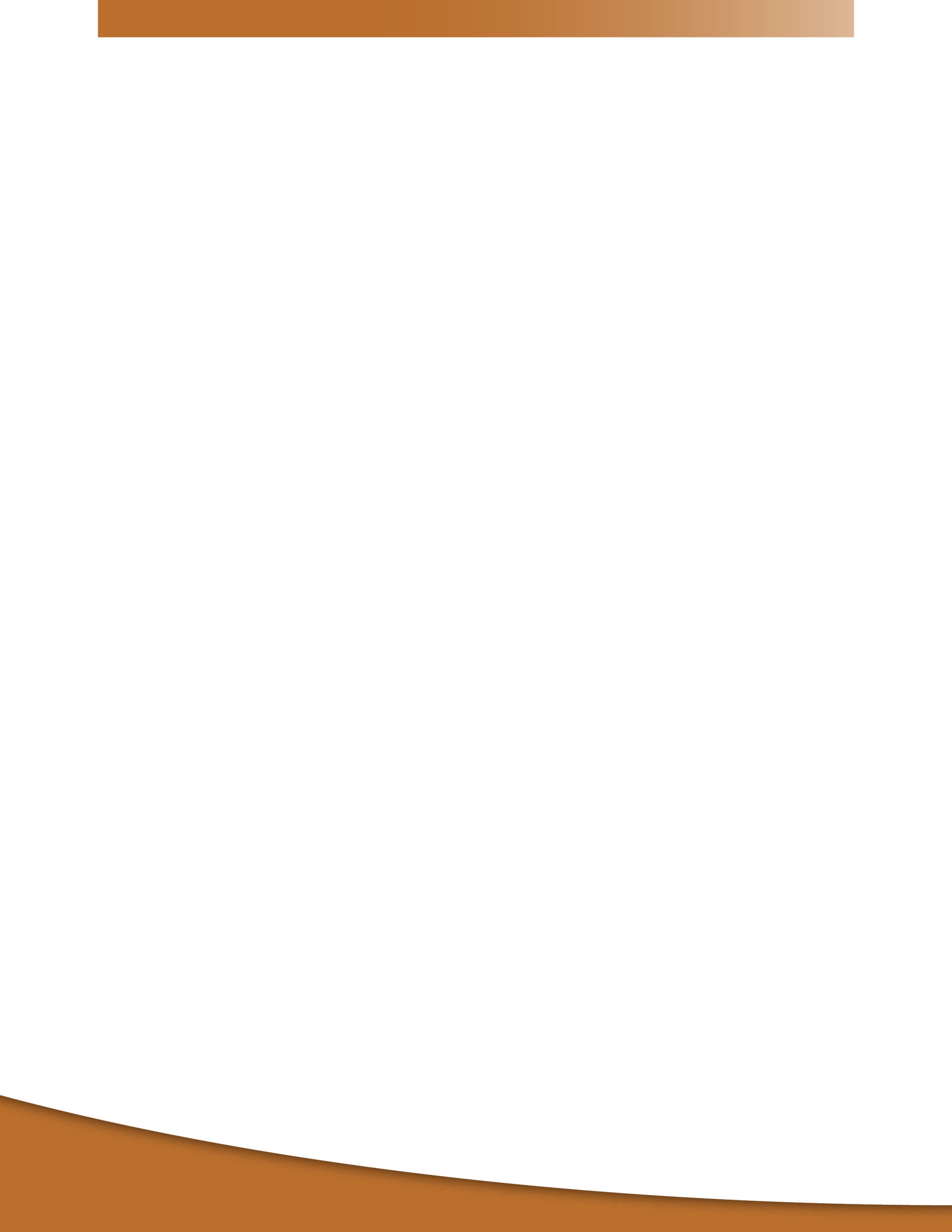 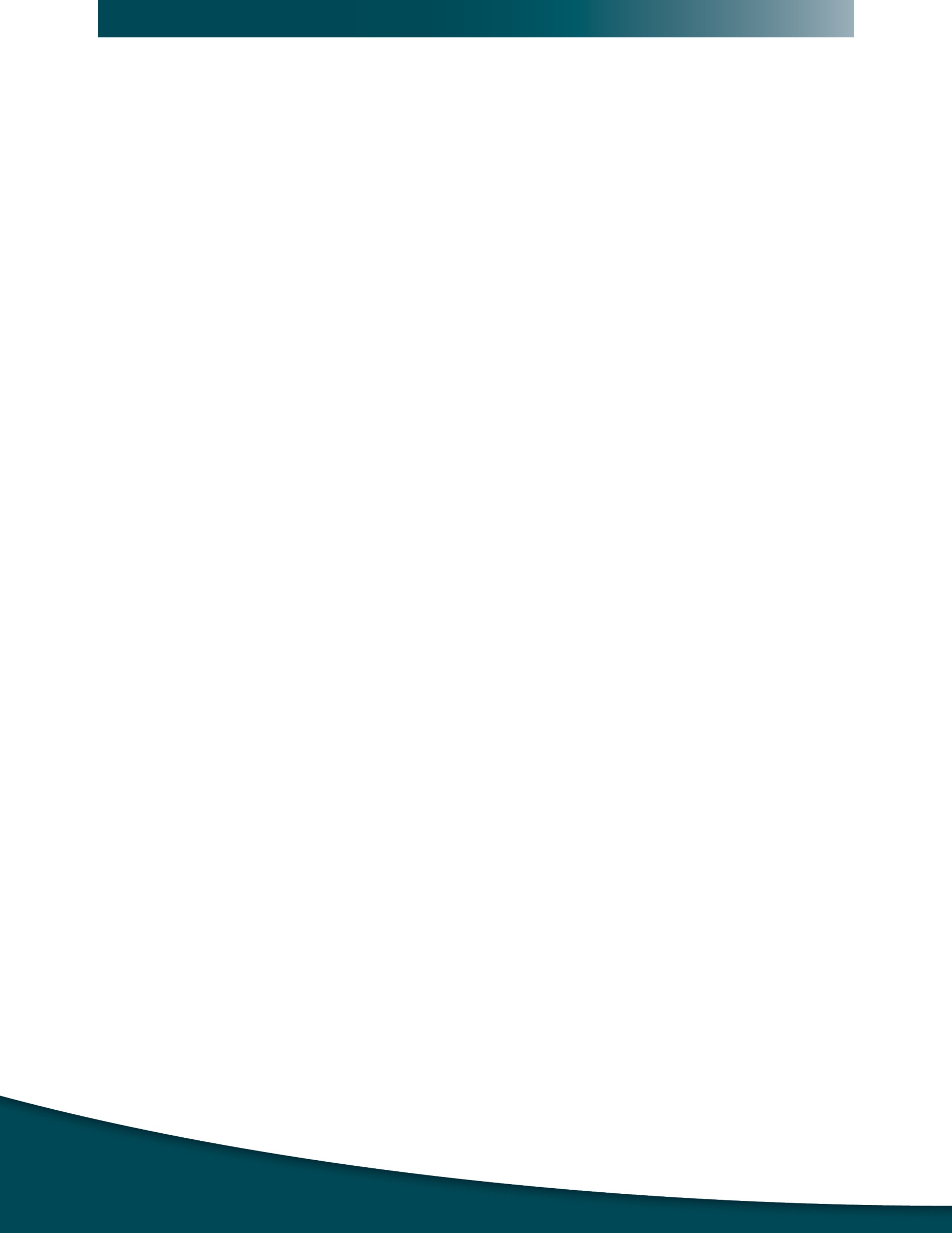 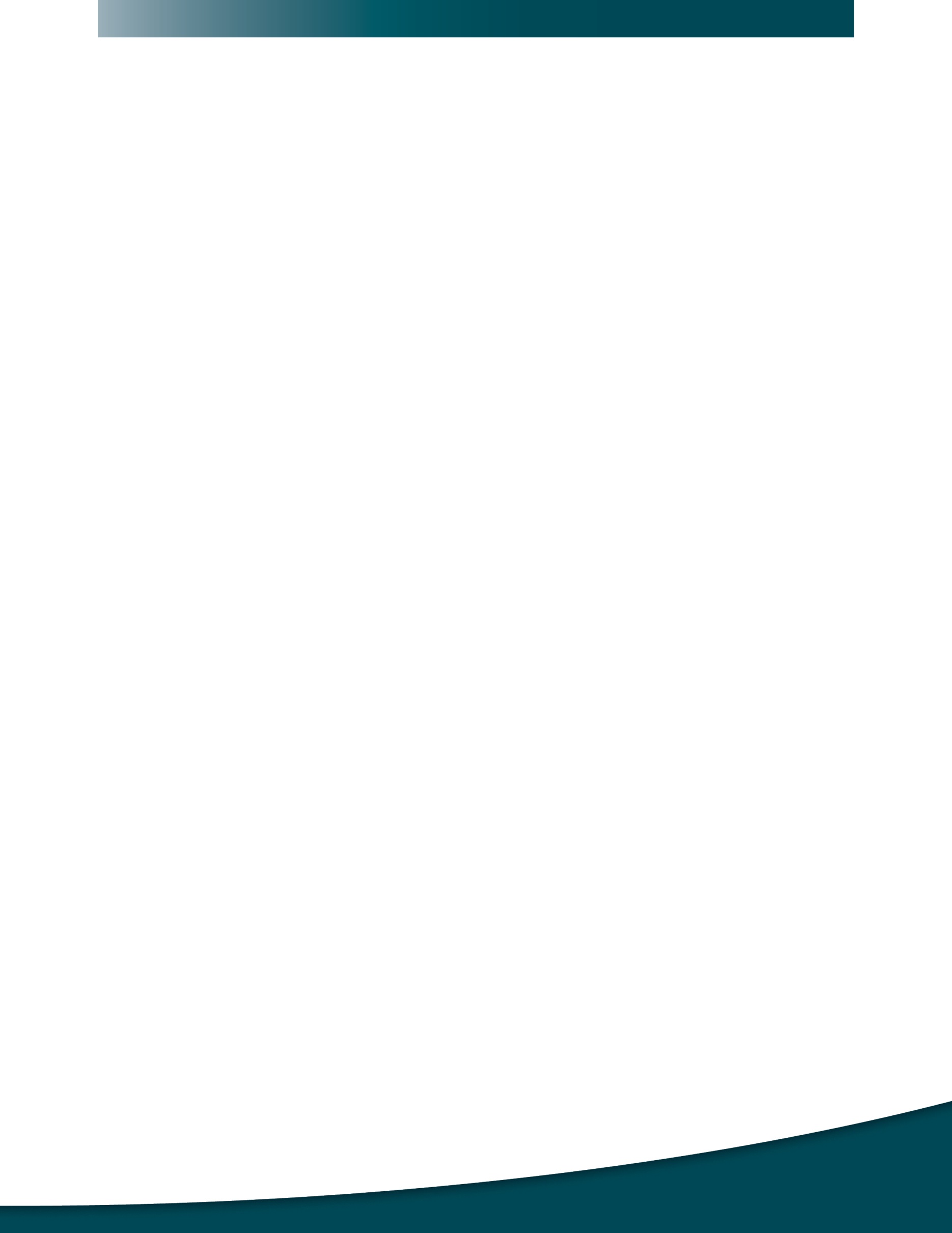 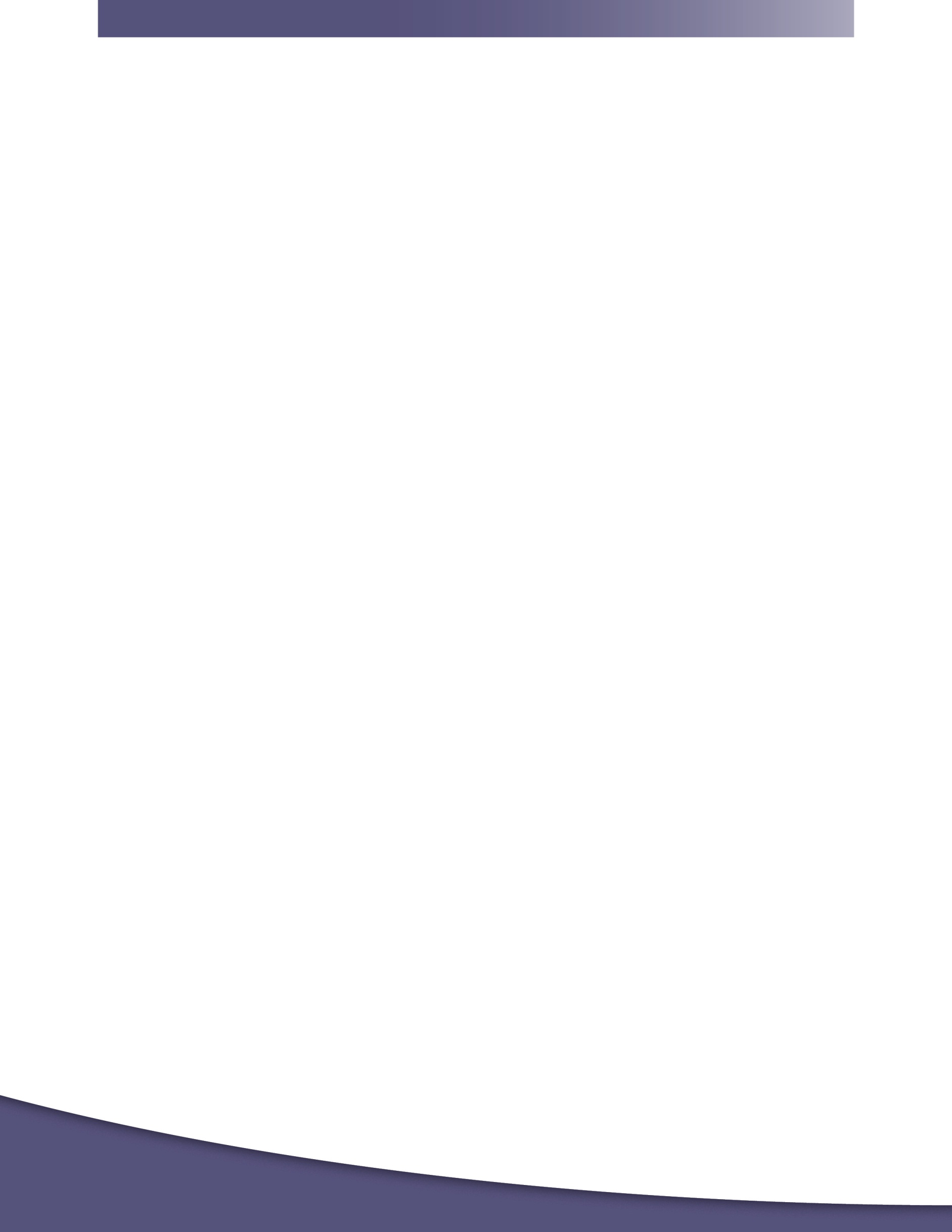 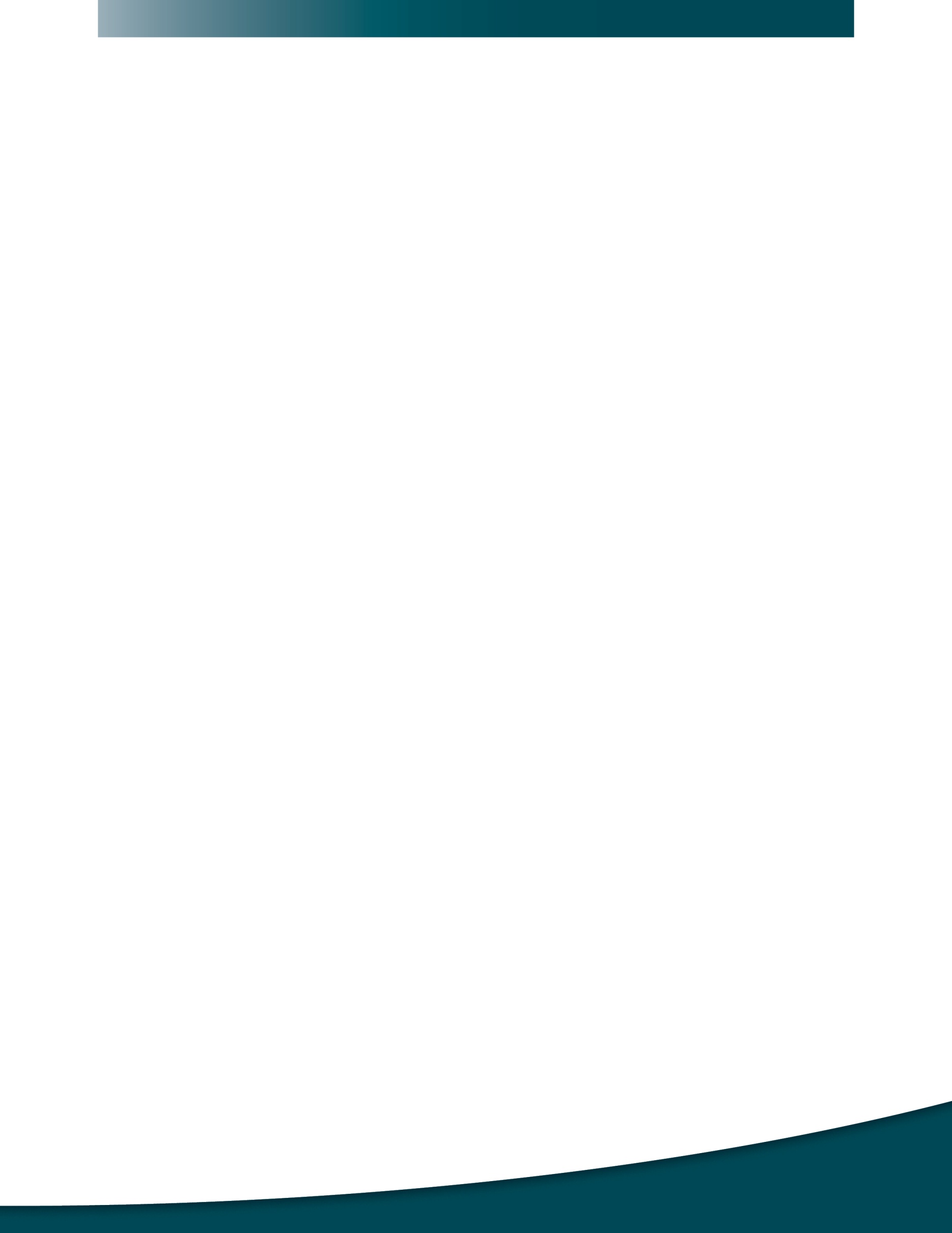 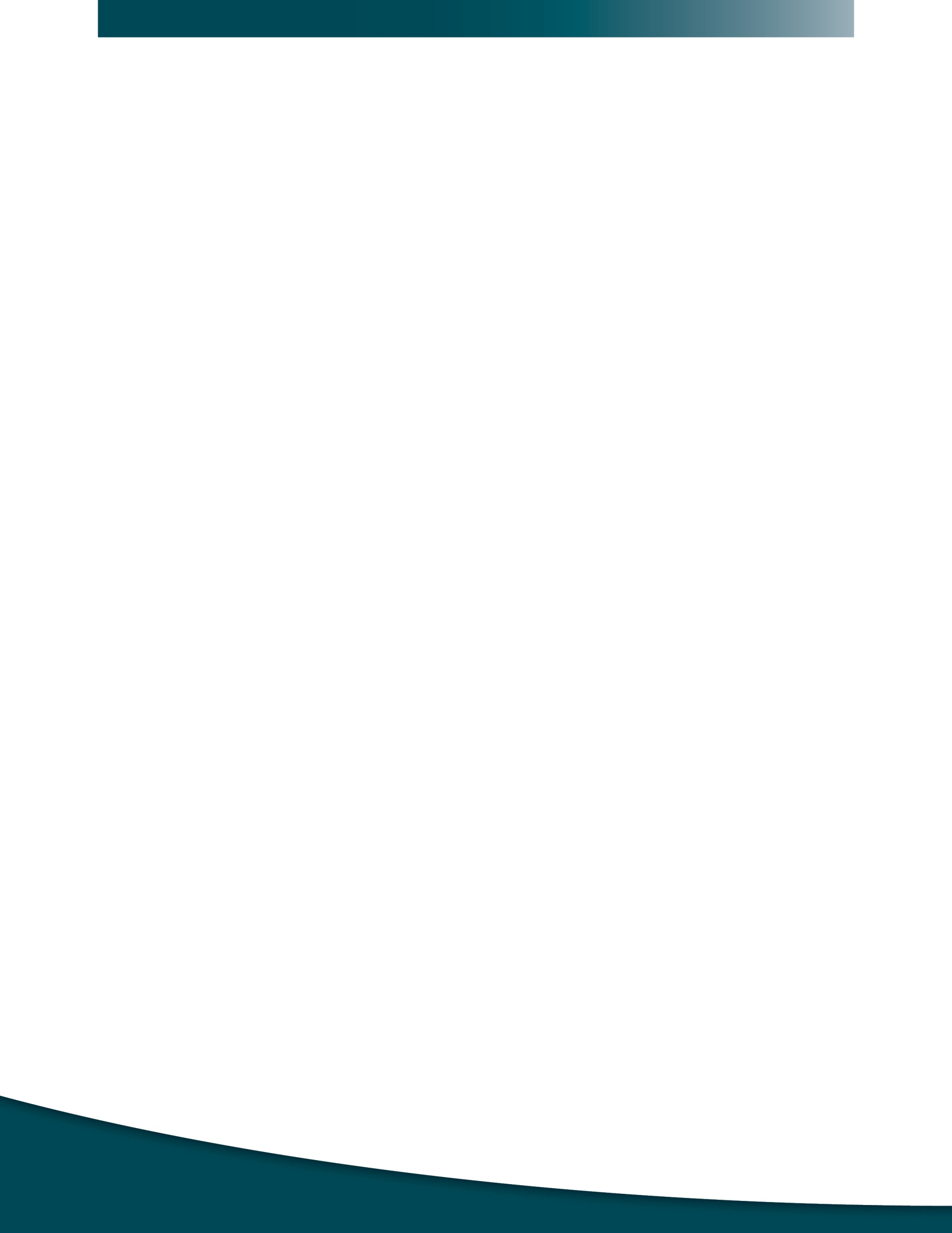 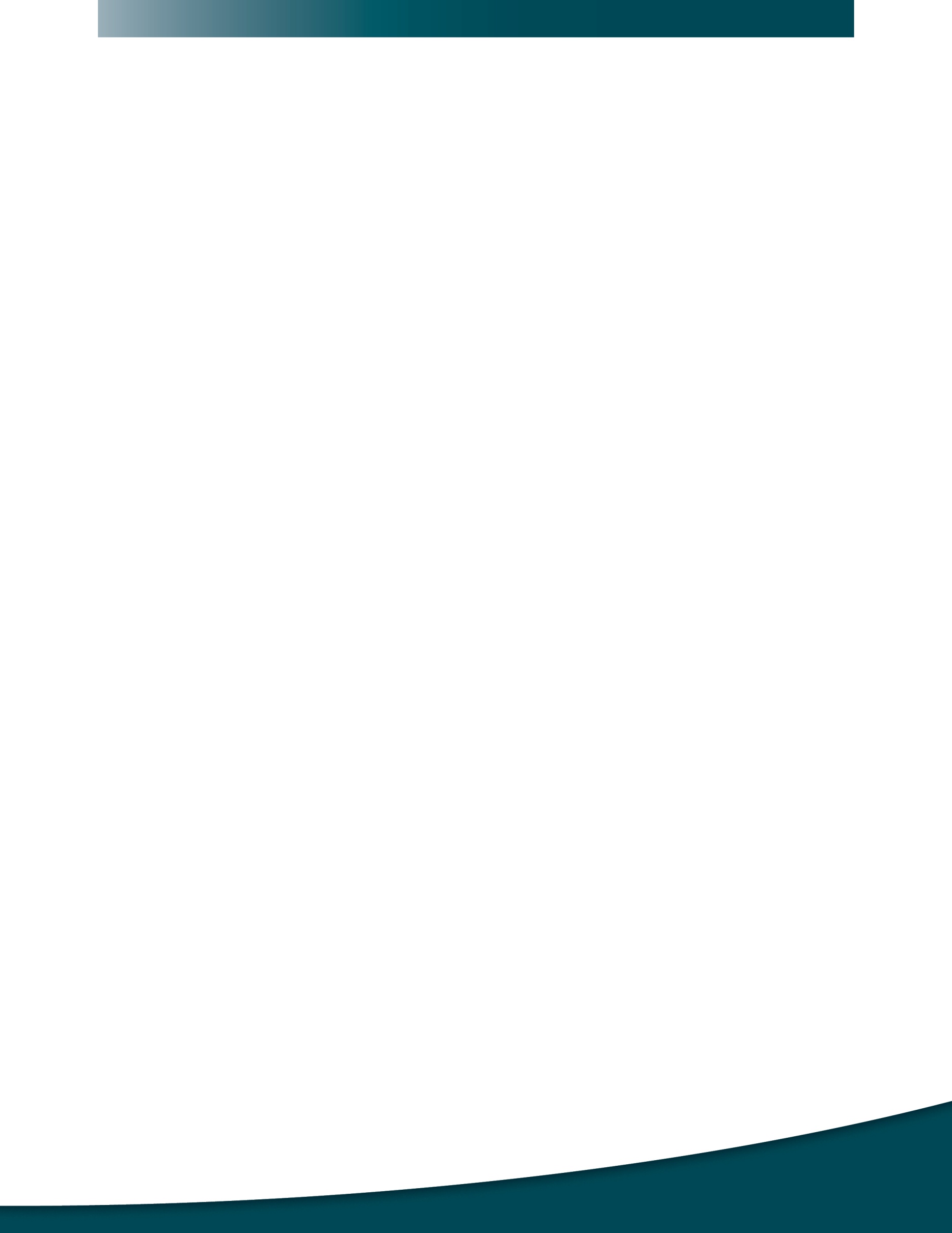 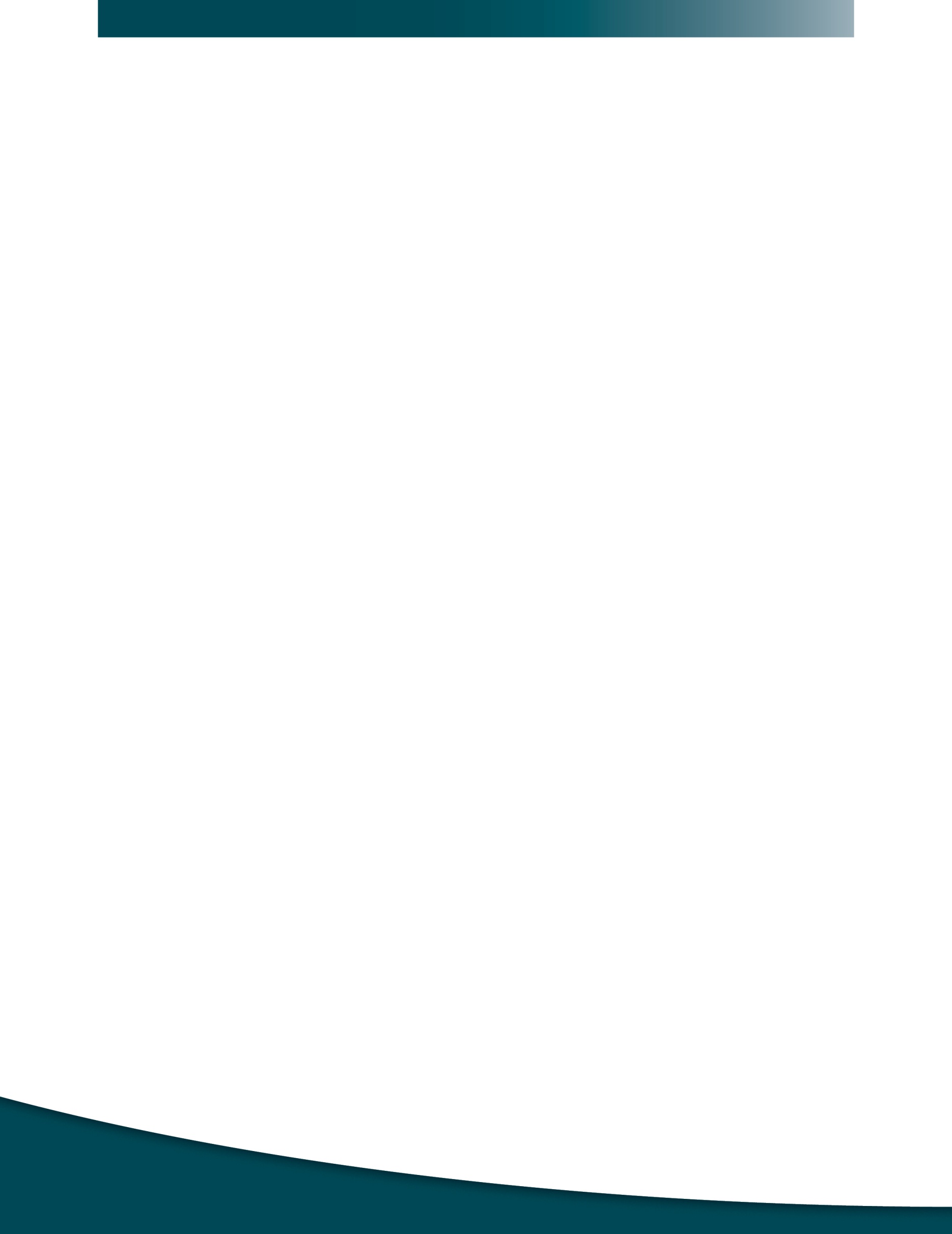 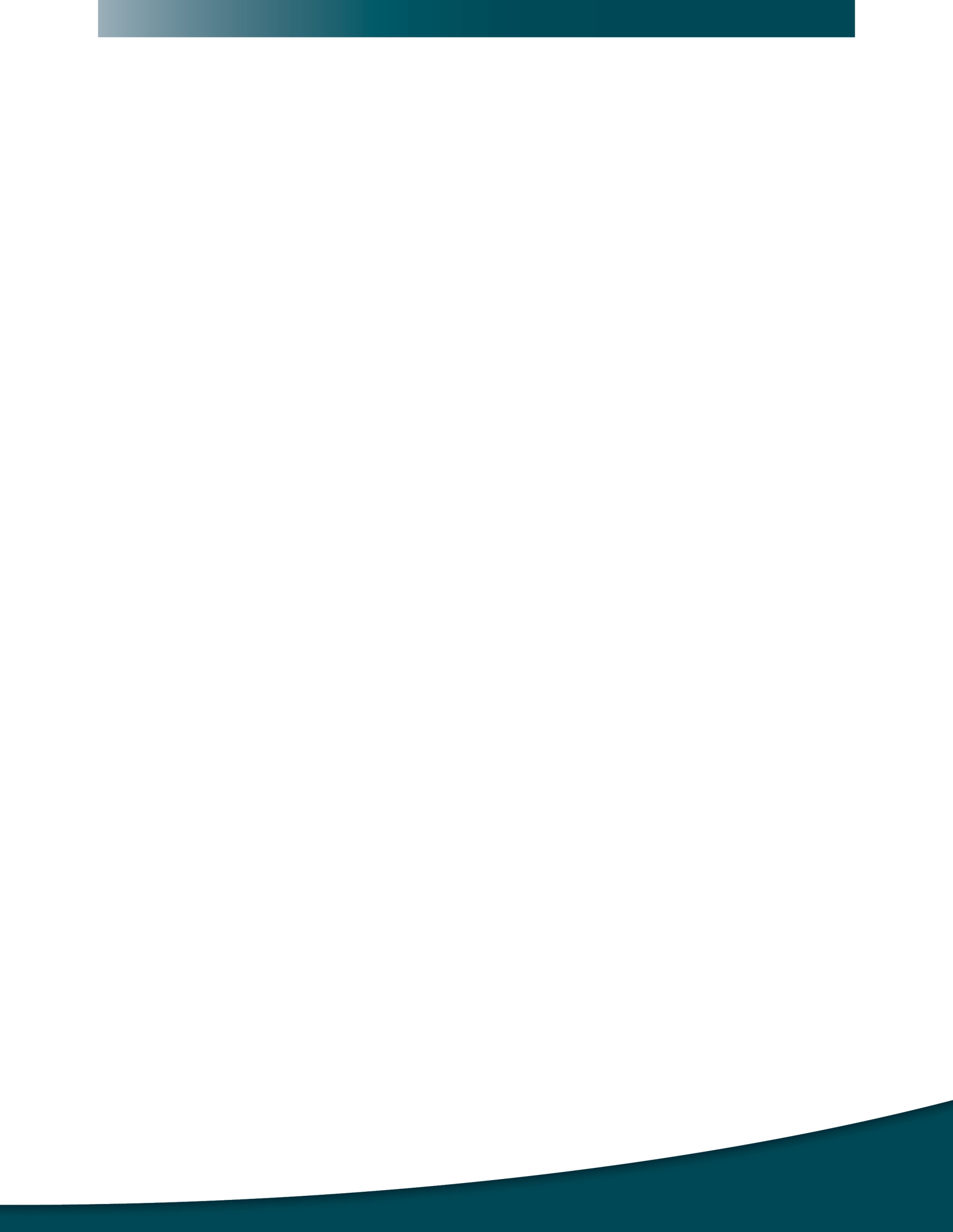 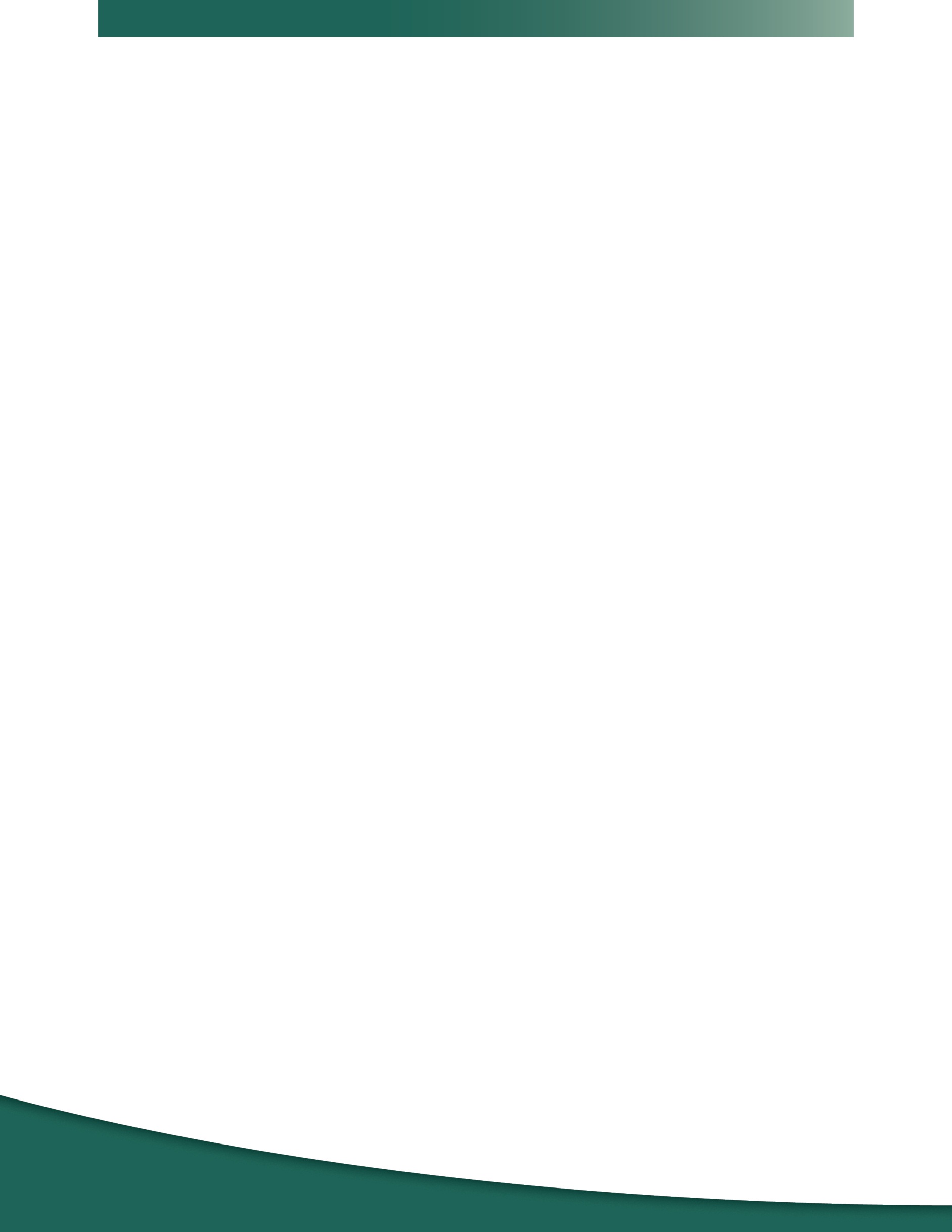 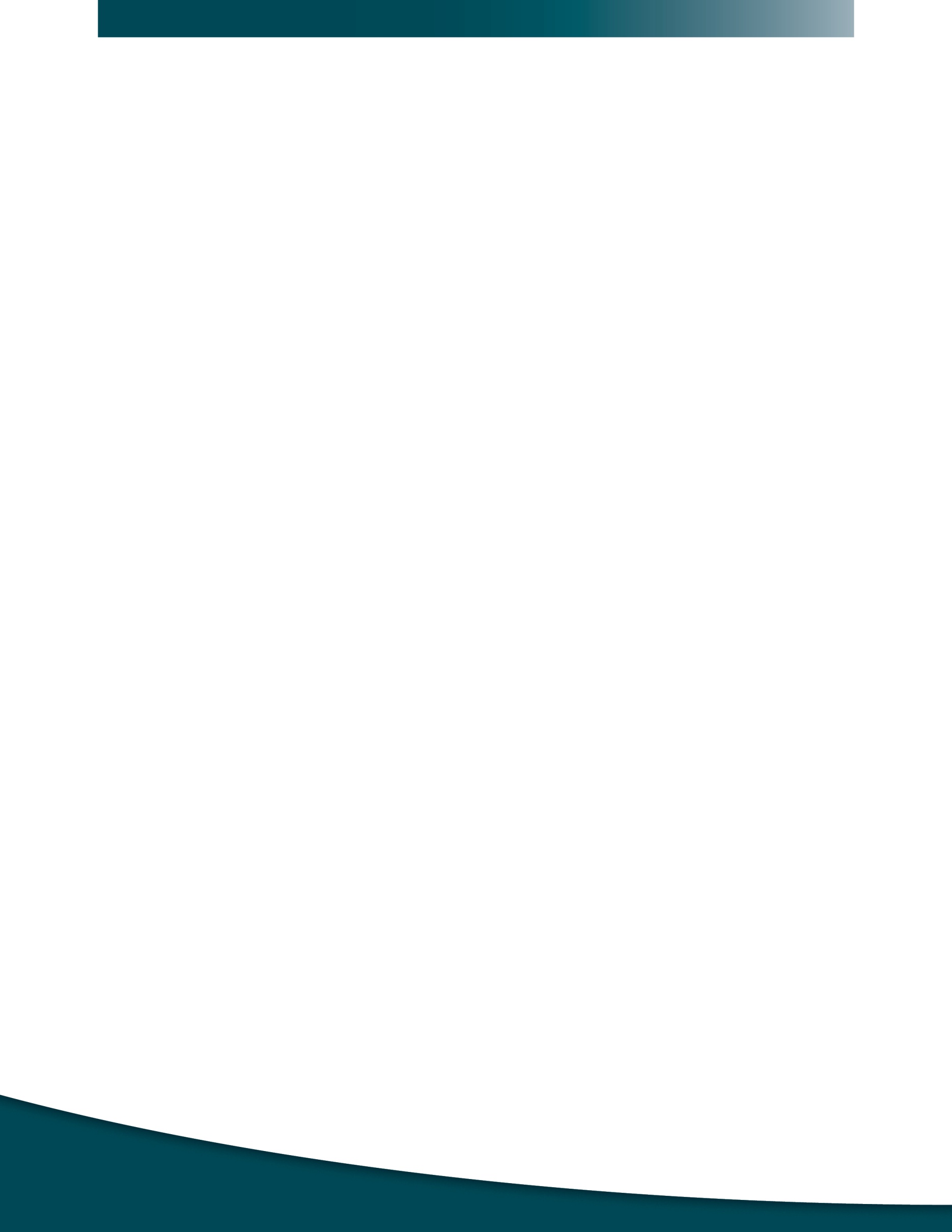 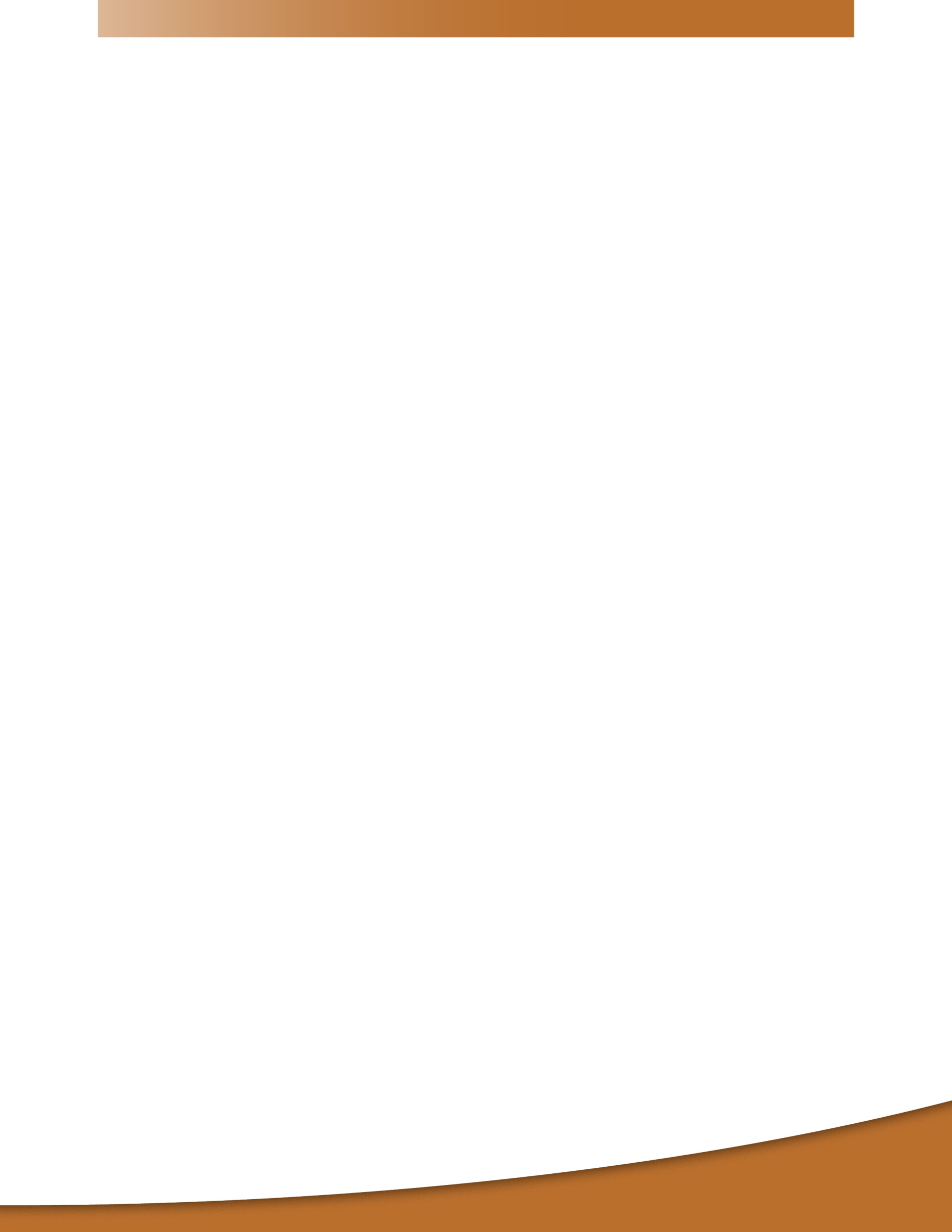 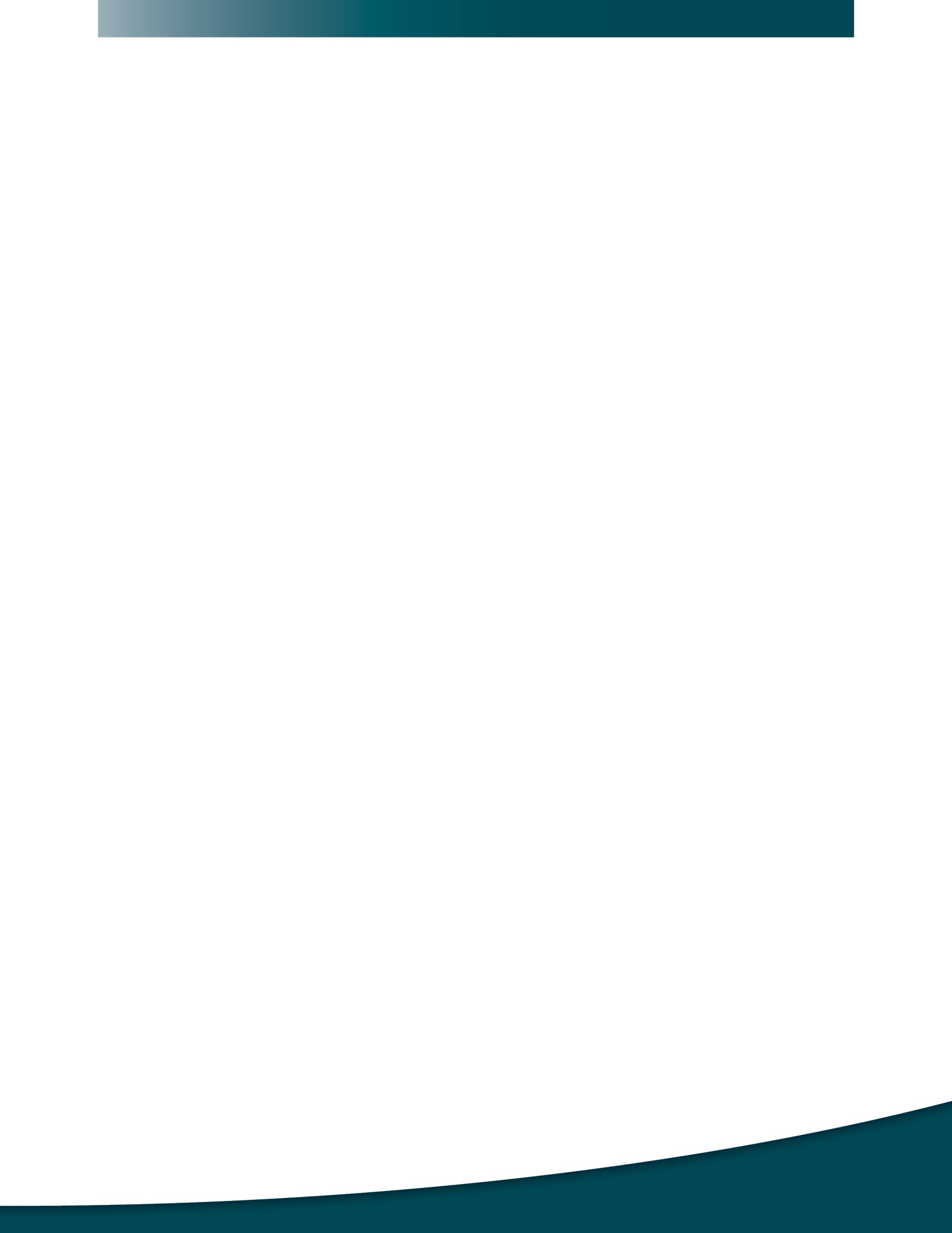 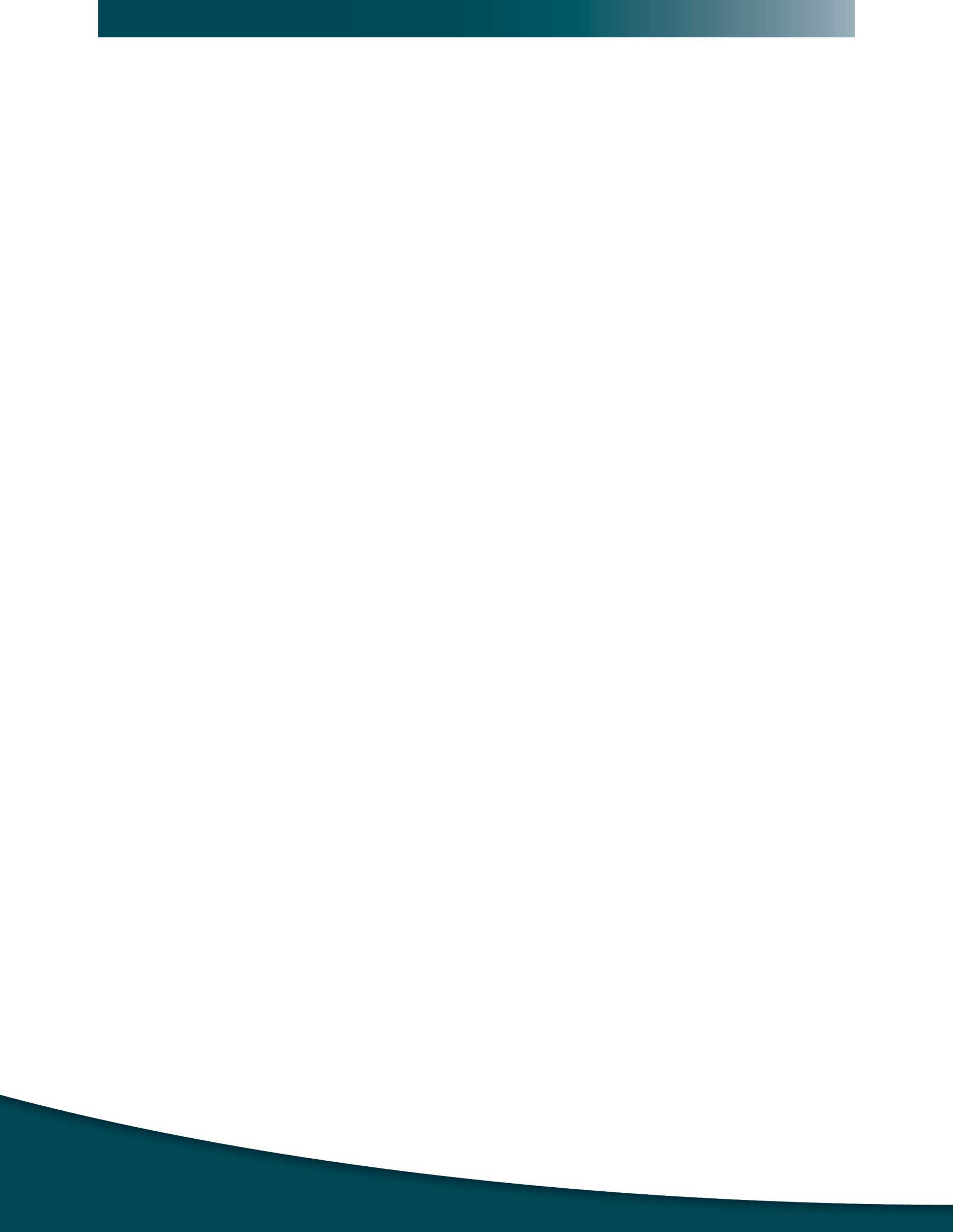 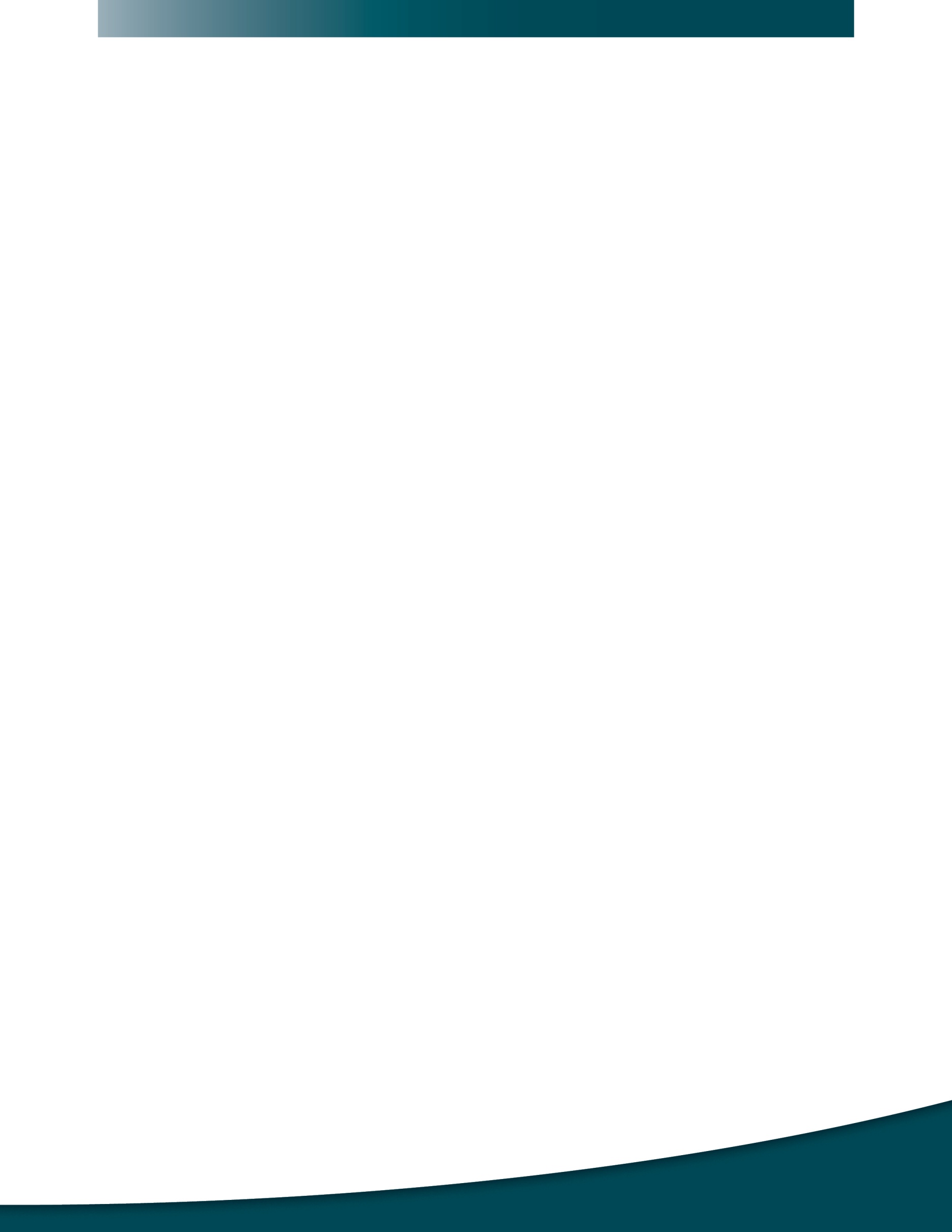 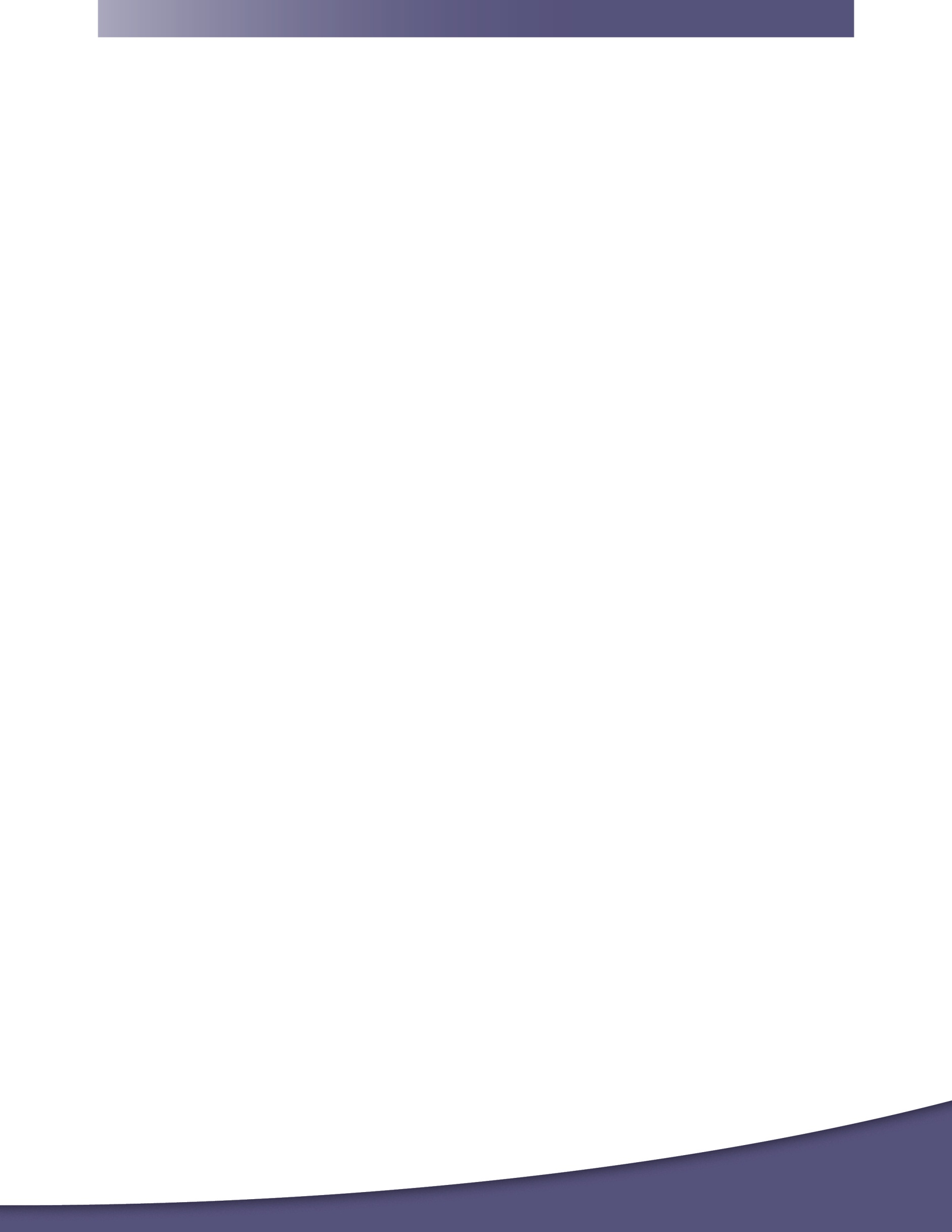 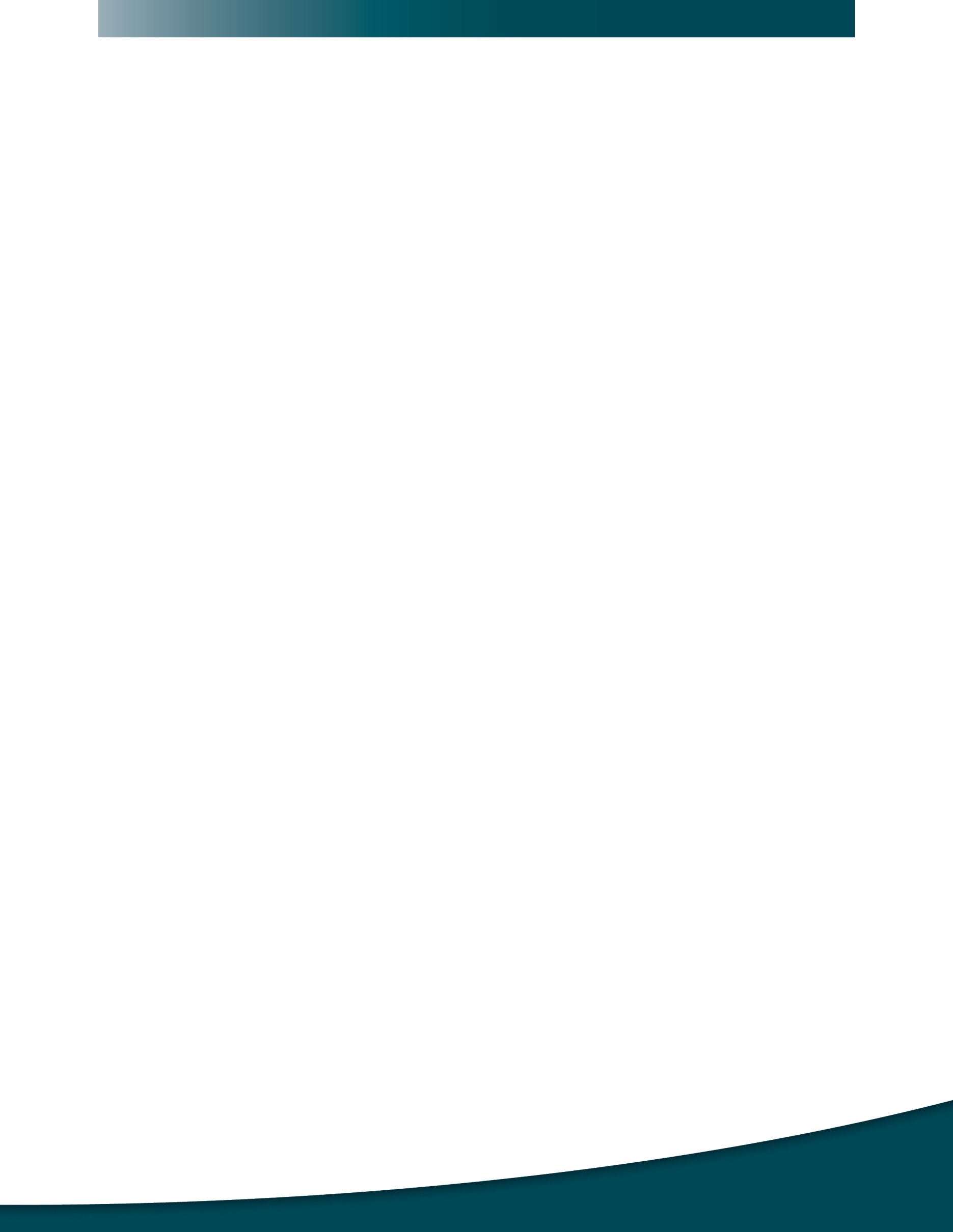 age 16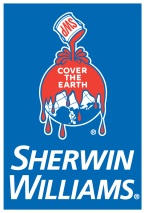 